CIRCULAR 013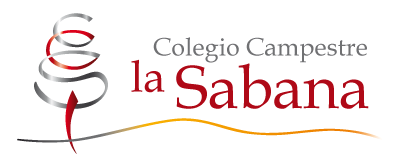 Puente de Piedra, Madrid – Cundinamarca, Mayo 11 de 2017De: Colegio Campestre La Sabana.Para: Padres de Familia y/o Acudientes.Que la paz y el calor familiar aniden a sus hogares hoy y siempre.Asunto: SALIDA PEDAGÓGICAEl día 12 de Mayo de 2017, los estudiantes de los grados: Pre Jardín, Jardín, Transición y Primero, asistirán al Museo Militar y Marionetas de Jaime Manzur en la ciudad de Bogotá D.C. Por esta razón, solicitamos tener en cuenta las siguientes recomendaciones:HORARIO: salida del colegio 06:45am y regreso a las 03:00 p.m.UNIFORME: todos los estudiantes deben portar el uniforme de Educación Física, gorra blanca, azul o gris. Bloqueador. ACCESORIOS: maleta con almuerzo, dos refrigerios e hidratación.ACOMPAÑAMIENTO: Tres (03) docentes, (01) directivos y los Padres de Familia que deseen participar en este evento.SALUD Y BIENESTAR: Los estudiantes portarán el carnet de Positiva y el colegio la carpeta indicada para salidas pedagógicas. Quienes por necesidad y prescripción médica requieran algún medicamento de cualquier índole, favor dar aviso oportuno.Cordialmente,Rectoría.Nosotros (yo) ___________________________ y _________________________________ identificados con C.C No. _________________ y __________________ Padre(s) de Familia y/o Acudiente(s) del estudiante __________________________________________ del grado _____________ autorizo para que asista a la Salida Pedagógica Museo Militar y Marionetas de Jaime Manzur en la ciudad de Bogotá D.C. Firma(s): ____________________________ y ________________________